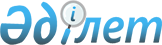 Зеленов ауданы әкімдігінің 2015 жылғы 27 ақпандағы №186 "Үгіттік баспа материалдарын орналастыру үшін орындар белгілеу туралы" қаулысына өзгерістер енгізу туралыБатыс Қазақстан облысы Бәйтерек ауданы әкімдігінің 2023 жылғы 8 ақпандағы № 60 қаулысы. Батыс Қазақстан облысының Әділет департаментінде 2023 жылғы 1 наурызда № 7120-07 болып тіркелді
      Бәйтерек ауданының әкімдігі ҚАУЛЫ ЕТЕДІ:
      1. Зеленов ауданы әкімдігінің 2015 жылғы 27 ақпандағы №186 "Үгіттік баспа материалдарын орналастыру үшін орындар белгілеу туралы" (Нормативтік құқықтық актілерді мемлекеттік тіркеу тізілімінде №3833 болып тіркелген) қаулысына келесідей өзгерістер енгізілсін:
      көрсетілген қаулының қосымшасы осы қаулының қосымшасына сәйкес жаңа редакцияда жазылсын.
      2. Осы қаулы оның алғашқы ресми жарияланған күнінен кейін күнтізбелік он күн өткен соң қолданысқа енгізіледі.
      "КЕЛІСІЛДІ"Бәйтерек аудандық аумақтықсайлау комиссиясы Үгіттік баспа материалдарын орналастыру үшін орындар
					© 2012. Қазақстан Республикасы Әділет министрлігінің «Қазақстан Республикасының Заңнама және құқықтық ақпарат институты» ШЖҚ РМК
				
      Батыс Қазақстан облысы Бәйтерек ауданының әкімі

М. Токжанов
2023 жылғы 8 ақпандағы № 60
әкiмдiгінiң қаулысына қосымша2015 жылғы 27 ақпандағы № 186
Зеленов ауданы әкiмдiгінiң
қаулысына қосымша
№
Ауылдық округ атауы
Елді мекен атауы
Үгіттік баспа материалдарын орналастыру үшін орындар
1.
Атамекен
Атамекен
Мектеп көшесі, 7 "Бәйтерек ауданының мәдениет, тілдерді дамыту, дене шынықтыру және спорт бөлімінің Бәйтерек ауданының мәдени-демалыс орталығы" мемлекеттік коммуналдық қазыналық кәсіпорны Атамекен ауылдық клубы ғимаратының алды
1.
Атамекен
Қайнар
Болашақ көшесі, 10 "Батыс Қазақстан облысы әкімдігі білім басқармасының Бәйтерек ауданының білім беру бөлімі "Қасым Қайсенов атындағы жалпы білім беретін орта мектеп" коммуналдық мемлекеттік мекемесі ғимаратына қарсы
2.
Бейбітшілік
Бейбітшілік
Бейбітшілік көшесі, 18 "Батыс Қазақстан облысы әкімдігі білім басқармасының Бәйтерек ауданы білім беру бөлімінің "Қасым Ахмиров атындағы "мектеп-бөбекжай-балабақша" кешені" коммуналдық мемлекеттік мекемесі ғимаратының сол жағы
2.
Бейбітшілік
Сырым батыр
Б.Момышұлы көшесі, 1 "Батыс Қазақстан облысы әкімдігі білім басқармасының Бәйтерек ауданы білім беру бөлімінің "Краснов бастауыш мектебі" коммуналдық мемлекеттік мекемесінің ғимаратының сол жағы
3.
Белес
Белес
М.Мәметова көшесі, 1В "Белес ауылдық округі әкімінің аппараты" мемлекеттік мекемесі ғимаратының сол жағы
4.
Дариян
Дариян
Абылай хан көшесі, 50 "Дариян ауылдық округі әкімінің аппараты" мемлекеттік мекемесі ғимаратының сол жағы;
Шолохов көшесі, 14/1 "Батыс Қазақстан облысы әкімдігі білім басқармасының Бәйтерек ауданы білім беру бөлімінің "Дариян жалпы орта мектебі" коммуналдық мемлекеттік мекемесі ғимаратының сол жағы;
А.Молдагулова көшесі, 19/1 "Қазақстан Республикасы Ішкі істер министрлігі Төтенше жағдайлар комитеті Батыс Қазақстан облысы Төтенше жағдайлар департаментінің Өрт сөндіру және авариялық-құтқару жұмыстары қызметі (Орал қаласы)" мемлекеттік мекемесі ғимаратына қарсы
4.
Дариян
Озерное
Советская көшесі, 39 Батыс Қазақстан облысы әкімдігі денсаулық сақтау басқармасының "Бәйтерек ауданының 2-ауруханасы" шаруашылық жүргізу құқығындағы мемлекеттік коммуналдық кәсіпорны Озерное ауылының медициналық пункті ғимаратының сол жағы
5.
Достық
Достық
Бостандық көшесі, 4/2 Батыс Қазақстан облысы әкімдігі денсаулық сақтау басқармасының "Бәйтерек ауданының 2-ауруханасы" шаруашылық жүргізу құқығындағы мемлекеттік коммуналдық кәсіпорны Достық ауылының медициналық пункті ғимаратының оң жағы
5.
Достық
Чувашин
Ы.Алтынсарин көшесі, 26 "Бәйтерек ауданының мәдениет, тілдерді дамыту, дене шынықтыру және спорт бөлімінің Бәйтерек ауданының мәдени-демалыс орталығы" мемлекеттік коммуналдық қазыналық кәсіпорны Чувашин ауылдық клубы ғимаратының алды
5.
Достық
Красный Урал
Көктем көшесі, 8/1 Батыс Қазақстан облысы әкімдігі денсаулық сақтау басқармасының "Бәйтерек ауданының 2-ауруханасы" шаруашылық жүргізу құқығындағы мемлекеттік коммуналдық кәсіпорны Красный Урал ауылының модульдік фельдшерлік пункті ғимаратының алды
6.
Егіндібұлақ
Егіндібұлақ
Мектеп көшесі, 1/1 "Батыс Қазақстан облысы әкімдігі білім басқармасы Бәйтерек ауданы білім беру бөлімінің "Егіндібұлақ "мектеп-бөбекжай-балабақша" кешені" коммуналдық мемлекеттік мекемесі ғимаратының алды
7.
Зеленов
Зеленое
Кооперативная көшесі, 35 "Бәйтерек ауданының мәдениет, тілдерді дамыту, дене шынықтыру және спорт бөлімінің Бәйтерек ауданының мәдени-демалыс орталығы" мемлекеттік коммуналдық қазыналық кәсіпорны Зеленое ауылдық клубы ғимаратының алды;
Тәуелсіздік көшесі, 13 Батыс Қазақстан облысы әкімдігі денсаулық сақтау басқармасының "Бәйтерек аудандық ауруханасы" шаруашылық жүргізу құқығындағы мемлекеттік коммуналдық кәсіпорны Зеленое ауылының медициналық пункті ғимаратының алды
8. 
Көшім
Үлкен Шаған
Достык көшесі, 2А Бәйтерек ауданының мәдениет, тілдерді дамыту, дене шынықтыру және спорт бөлімінің Бәйтерек ауданының мәдени-демалыс орталығы" мемлекеттік коммуналдық қазыналық кәсіпорны Үлкен Шаған ауылдық клубы ғимаратының алды
8. 
Көшім
Көшім
Мектеп көшесі, 1 "Батыс Қазақстан облысы әкімдігі білім басқармасының Бәйтерек ауданының білім беру бөлімінің "Көшім мектеп-бөбекжай-балабақша" кешені" коммуналдық мемлекеттік мекемесі ғимаратының алды
8. 
Көшім
Ақсу
Абай көшесі, 5 бұрынғы "Бәйтерек ауданының білім беру бөлімі Көшім жалпы орта білім беретін "мектеп-балабақша" кешені" коммуналдық мемлекеттік мекемесі жанындағы шағын-орталық ғимаратының алды
8. 
Көшім
Өркен
Төле би көшесі, 12 "Батыс Қазақстан облысы әкімдігі білім басқармасының Бәйтерек ауданының білім беру бөлімінің "Өркен" мектеп-бөбекжай-балабақша" кешені" коммуналдық мемлекеттік мекемесі ғимаратының алды 
9. 
Құрманғазы
Құрманғазы
Школьная көшесі, 1 "Құрманғазы ауылдық округі әкімінің аппараты" мемлекеттік мекемесі ғимаратының алды
9. 
Құрманғазы
Аманат
Набережная көшесі, 11/1 тұрғын үйдің оң жағында
10.
Макаров
Макарово
Петров көшесі, 16 спорт алаңының алды 
10.
Макаров
Садовое
Торговая көшесі, 1 "Батыс Қазақстан облысы әкімдігі білім басқармасының Бәйтерек ауданының білім беру бөлімінің "Пригород бастауыш мектебі" коммуналдық мемлекеттік мекемесі ғимаратының алды
10.
Макаров
Жалын
Достық көшесі, 25 "Батыс Қазақстан облысы әкімдігі білім басқармасының Бәйтерек ауданының білім беру бөлімінің "Подхоз негізгі орта мектебі" коммуналдық мемлекеттік мекемесі ғимаратының алды
10.
Макаров
Мирное
Октябрьская көшесі, 21 Батыс Қазақстан облысы әкімдігі денсаулық сақтау басқармасының "Бәйтерек ауданының 2-ауруханасы" шаруашылық жүргізу құқығындағы мемлекеттік коммуналдық кәсіпорны Мирное ауылының медициналық пункті ғимаратының алды
11. 
Махамбет
Махамбет
Абай көшесі, 25 "Бәйтерек ауданының орталықтандырылған кітапханалар жүйесі" мемлекеттік мекемесі Махамбет ауылдық кітапханасы ғимаратының алды;
Мектеп көшесі, 22 "Батыс Қазақстан облысы әкімдігі білім басқармасының Бәйтерек ауданы білім беру бөлімінің "Махамбет жалпы орта білім беретін мектебі" коммуналдық мемлекеттік мекемесінің оң жағы
11. 
Махамбет
Горбунов
Минская көшесі, 9 "Бәйтерек ауданының орталықтандырылған кітапханалар жүйесі" мемлекеттік мекемесі Горбунов ауылдық кітапханасы ғимаратының алды
11. 
Махамбет
Павлово
Школьная көшесі, 11 "Батыс Қазақстан облысы әкімдігі білім басқармасының Бәйтерек ауданы білім беру бөлімінің "Павлов бастауыш мектебі" коммуналдық мемлекеттік мекемесі ғимаратының қасы
12.
Мичурин
Мичуринское
Школьная көшесі, 5 Батыс Қазақстан облысының әкімдігі денсаулық сақтау басқармасының шаруашылық жүргізу құқығындағы "№4 қалалық емхана мемлекеттік коммуналдық кәсіпорны Мичуринское ауылы дәрігерлік амбулаториясы" ғимаратының алды;
Мичурин көшесі, 5/1 орталық алаңында;
Ленин көшесі, 1
12.
Мичурин
Асан
Автомобильная көшесі, 19/1;
Ч.Айтматов көшесі, 15 "Батыс Қазақстан облысы әкімдігі білім басқармасы Бәйтерек ауданы білім беру бөлімінің "Асан" мектеп-бөбекжай-балабақша кешені" коммуналдық мемлекеттік мекемесі ғимаратының алды
12.
Мичурин
Зеленый
Маметов көшесі, 1/2
12.
Мичурин
Жамбыл
Д. Конаев көшесі, 1 "Батыс Қазақстан облысы әкімдігі білім басқармасының Бәйтерек ауданының білім беру бөлімінің "Жамбыл жалпы орта білім беретін мектебі" коммуналдық мемлекеттік мекемесі ғимаратының алды
12.
Мичурин
Октябрьское
Гагарин көшесі, 1
13.
Переметный
Переметный
Гагарин көшесі, 137 Переметное ауылдық пошта байланыс бөлімшесі ғимаратының оң жағы;
Гагарин көшесі, 69А "Переметное ауылдық округі әкімінің аппараты" мемлекеттік мекемесі ғимаратына қарсы;
Гагарин көшесі, 66 "Батыс Қазақстан облысы әкімдігі білім басқармасының Бәйтерек ауданы білім беру бөлімінің "Жас туристер станциясы" коммуналдық мемлекеттік мекемесі ғимаратының алды; 
Жеңіс көшесі, 24В "Азаматтарға арналған үкімет" мемлекеттік корпорациясы" коммерциялық емес акционерлік қоғамының Батыс Қазақстан облысы бойынша филиалының әлеуметтік қамсыздандыру жөніндегі Бәйтерек аудандық бөлімі ғимаратының алды;
Жеңіс көшесі, 6В "Бейбітшілік - Келісім" саябағының алды;
М.Ауэзова көшесі, 2А ойын алаңының алды
13.
Переметный
Калининское
Киров көшесі, 19 Батыс Қазақстан облысының әкімдігі Білім басқармасының "Бәйтерек колледжі" мемлекеттік коммуналдық қазыналық кәсіпорны ғимаратының алды;
Куйбышев көшесі, 4Б Батыс Қазақстан облысының әкімдігі денсаулық сақтау басқармасының "Бәйтерек аудандық ауруханасы" шаруашылық жүргізу құқығындағы мемлекеттік коммуналдық кәсіпорны ғимаратының алды
13.
Переметный
Болашақ
Ақ бидай көшесі, 95 "Бәйтерек ауданының орталықтандырылған кітапханалар жүйесі" мемлекеттік мекемесі Болашақ ауылдық кітапхана ғимаратының алды 
13.
Переметный
Қаражар
Самал көшесі, 89 "Бәйтерек ауданының орталықтандырылған кітапханалар жүйесі" мемлекеттік мекемесі Қаражар ауылдық кітапхана ғимаратының алды 
13.
Переметный
Поливное
Өркен көшесі, 25
13.
Переметный
Забродино
Балдырған көшесі, 60
14.
Раздольное
Раздольное
Школьная көшесі, 1 "Батыс Қазақстан облысы әкімдігі білім басқармасының Бәйтерек аудандық білім беру бөлімінің "Раздольный жалпы орта білім беретін мектебі" коммуналдық мемлекеттік мекемесі ғимаратына қарсы
14.
Раздольное
Ақбидай
Мерей көшесі, 7 Батыс Қазақстан облысы әкімдігі денсаулық сақтау басқармасының "Бәйтерек ауданының 2-ауруханасы" шаруашылық жүргізу құқығындағы мемлекеттік коммуналдық кәсіпорны Ақбидай ауылының медициналық пункті ғимаратының оң жағы
15.
Рубежин
Рубежин
Жастар көшесі, 1 "Батыс Қазақстан облысы әкімдігі білім басқармасының Бәйтерек ауданы білім беру бөлімінің "Рубежин" мектеп-бөбекжай балабақша" кешені" коммуналдық мемлекеттік мекемесі ғимаратының сол жағында;
Абай көшесі, 42 Батыс Қазақстан облысы әкімдігі денсаулық сақтау басқармасының "Бәйтерек ауданының 2-ауруханасы" шаруашылық жүргізу құқығындағы мемлекеттік коммуналдық кәсіпорны Рубежин ауылдық медициналық пункт ғимаратының алды
16.
Сұлу көл
Сұлу көл
Достық көшесі, 13 Батыс Қазақстан облысы әкімдігі денсаулық сақтау басқармасының "Бәйтерек ауданының 2-ауруханасы" шаруашылық жүргізу құқығындағы мемлекеттік коммуналдық кәсіпорны Сұлу көл ауылының медициналық пункті ғимаратының алды
17.
Трекин
Трекино
Жиберин көшесі, 12 Трекин ауылдық пошта байланыс бөлімшесі ғимаратының алды
17.
Трекин
Володар
Т.Бигельдинов көшесі, 26 "Батыс Қазақстан облысы әкімдігі білім басқармасының Бәйтерек ауданы білім беру бөлімінің "Володар жалпы орта білім беретін мектебі" коммуналдық мемлекеттік мекемесі ғимаратының алды
17.
Трекин
Жайық
Достық көшесі, аялдаманың қасы
17.
Трекин
Новенький
Достық көшесі, 25 "Батыс Қазақстан облысы әкімдігі білім басқармасының Бәйтерек ауданы білім беру бөлімінің "Бүлдіршін" бөбекжайы" мемлекеттік коммуналдық қазыналық кәсіпорнының алды
18.
Чиров
Чирово
Мирная көшесі, 61 "Бәйтерек ауданының мәдениет, тілдерді дамыту, дене шынықтыру және спорт бөлімінің Бәйтерек ауданының мәдени-демалыс орталығы" мемлекеттік коммуналдық қазыналық кәсіпорны Чиров ауылдық клубы ғимаратының оң жағы
18.
Чиров
Балабаново
Пролетарская көшесі, 13 Батыс Қазақстан облысы әкімдігі денсаулық сақтау басқармасының "Бәйтерек ауданының 2-ауруханасы" шаруашылық жүргізу құқығындағы мемлекеттік коммуналдық кәсіпорны Балабанов ауылының медициналық пункті ғимаратының алды
19.
Шалғай
Шалғай
Чамчиян көшесі, 12 "Шалғай ауылдық округі әкімінің аппараты" мемлекеттік мекемесі ғимаратының оң жағы
19.
Шалғай
Тыңдала
Береке көшесі, 21
20.
Щапов
Щапов
Абылай хан көшесі, 1Г "Щапово ауылдық округі әкімінің аппараты" мемлекеттік мекемесі ғимаратының алды;
Орал көшесі, спорт алаңының алды
20.
Щапов
Жаңатаң
Жаңа қоныс көшесі, 3 Батыс Қазақстан облысы әкімдігі денсаулық сақтау басқармасының "Бәйтерек аудандық ауруханасы" шаруашылық жүргізу құқығындағы мемлекеттік коммуналдық кәсіпорны Жаңатаң ауылдық медициналық пункті ғимаратының оң жағында.
21.
Январцев
Январцево
Лесхозная көшесі, 1 Батыс Қазақстан облысы әкімдігі табиғи ресурстар және табиғат пайдалануды реттеу басқармасының "Январцев орман және жануарлар дүниесін қорғау жөніндегі" коммуналдық мемлекеттік мекемесі ғимаратының алды;
Советская көшесі, 58
21.
Январцев
Кирсаново
Чумаев көшесі, 18 "Батыс Қазақстан облысы әкімдігі білім басқармасының Бәйтерек ауданы білім беру бөлімінің "Кирсанов негізгі орта мектебі" коммуналдық мемлекеттік мекемесі ғимаратының алды
21.
Январцев
Красноармейское
Красноармейская көшесі, 48 
21.
Январцев
Петрово
Школьная көшесі, 8
21.
Январцев
Чинарево
Достык көшесі, 15 Батыс Қазақстан облысы әкімдігі денсаулық сақтау басқармасының "Бәйтерек ауданының 2-ауруханасы" шаруашылық жүргізу құқығындағы мемлекеттік коммуналдық кәсіпорны Чинарев ауылының модульдік фельдшерлік пункті ғимаратының оң жағы
22.
Янайкино
Янайкино
М.Маметова көшесі, 2 Батыс Қазақстан облысы әкімдігі денсаулық сақтау басқармасының "Бәйтерек ауданының 2-ауруханасы" шаруашылық жүргізу құқығындағы мемлекеттік коммуналдық кәсіпорны Янайкин ауылының фельдшерлік пункті ғимаратының алды
22.
Янайкино
Скворкино
Әлия Молдағұлова көшесі, 14 "Бәйтерек ауданының орталықтандырылған кітапханалар жүйесі" мемлекеттік мекемесі Скворкин ауылдық кітапханасы ғимаратының алды